МБОУ «Основная общеобразовательная Архангельская школа»Конспект музейного урока на тему:«Путешествие в прошлое»Подготовила и провелаучитель начальных классовДжаббарова Л.А.Музейный урок «Путешествие в прошлое»Цель: формировать понимание взаимосвязи исторических эпох и своей причастности к иному времени, другой культуре посредством общения с памятниками истории и культуры.Задачи:формировать устойчивую потребность и навыки общения с памятником, с музеем;развивать способность к эстетическому созерцанию и сопереживанию;формировать уважение к другим культурам, готовность понимать и принимать систему иных ценностей;развивать потребность в самостоятельном освоении окружающего мира путем изучения культурного наследия разных эпох и народов.Ход 1.Орг. МоментПридумано кем-то просто и мудро,При встрече здороваться «Доброе утро!»«Доброе утро деревьям и птицам,Доброе утро улыбчивым лицам!»И каждый становится добрым, доверчивым,И доброе утро длится до вечера2.Введение в темуЗдравствуйте ребята, сегодня у нас не простой урок, а волшебный, но для того чтобы приступить к уроку вам нужно послушать и отгадать загадку:
По дороге, за калиткой
Разноцветные Кибитки
Друг за дружкою бегут.
Их светофоры стерегут.
(машина)-Ребята, а скажите мне ,пожалуйста, какая сказочная машина, помогает человеку заглянуть в другую страну, в другое время?- Правильно, машина времени. Представьте эту машину. (Выслушиваются ответы детей) - Представили? Машины готовы отправить вас в дорогу? К каким последствиям может привести малейшая неисправность? (Ответы детей)- Можно заблудиться во времени, превратиться в вечного странника, оказаться в окружении непонятных вещей, людей, говорящих на непонятном языке, верящих в неведомых богов.Существует ли машина времени в действительности? Для осуществления своей мечты люди придумали все-таки «машину времени». Она есть почти в каждом городе. Мы часто становимся «пассажирами» этой удивительной «машины». Угадайте, что это за «машина» по следующим признакам:Она похожа на дом, но дом необычный.В «машине» нужно соблюдать особые правила поведения: вести себя тихо, быть внимательным, осторожным, чтобы не мешать другим и не сбиться с пути.Двигателем этой «машины» являются редкие вещи, произведения искусства, уникальные создания природы и многое другое.Управляют ею люди, профессии которых связаны с культурным наследием, с ценностями культуры. - Кто догадался, что это за «машина»?3. Работа по темеДа, это музей.Музей - это учреждение, занимающееся собиранием, изучением, хранением и экспонированием памятников материальной и духовной культуры, а также просветительской деятельностью.Слово "музей" образовано от слова "муза". У древнегреческого бога Зевса было 9 дочерей, 9 муз (муза - от греч. "муса" - мыслящие), которые покровительствовали наукам и искусствам: Мельпомена - муза трагедии, Талия -муза комедии, Каллиопа - муза эпической поэзии, Эвтерпа - муза лирики, Эрато -муза любовных песен, Терпсихора - муза танцев, Клио - муза истории, Урания -муза астрономии и Полигимния - муза священных гимнов. Богини обычно выступали под водительством покровителя искусств Аполлона, получившего от богов второе имя Мусагет. Поэтому "музей" - это "храм искусств" т. е. мусейон. Мусейоны были центрами духовной жизни древних греков, здесь собирались на ученые диспуты и состязания философы, поэты, певцы, музыканты.В музее много старинных вещей, хранятся вещи из разных стран, они рассказывают о жизни в прошлом. Отправиться в увлекательное путешествие может тот человек, который понимает безмолвный язык вещей. - Какие бывают музеи? Как вы думаете, что бы ответили сами музеи на вопрос: «Что может храниться в ваших стенах?»Варианты ответов. Одежда, домашняя утварь, машины, музыкальные инструменты, останки древних животных и растений, технические изобретения, картины, произведения искусства и т.д.На сегодняшний день принято выделять следующие типы музеев:художественные, исторические,естественнонаучные, технические,литературные,мемориальные,краеведческие.Музейные экспонаты – это не просто предметы, а предметы, дошедшие до нас из другого времени.Музейным экспонатом или музейной ценностью может стать: любой предмет из окружающего мира, если он помогает представить время, в которое создан и «жил»,уникальное создание природы,предмет, хранящий память о выдающемся человеке или событии,прекрасное творение рук человеческих (техническое сооружение, картина, скульптура, парк).Коллекция музейных экспонатов может рассказать нам больше, чем одна вещь о своем времени, владельцах. В музее есть подлинные экспонаты и копии экспонатов. Подлинник – это вещь, свидетельство эпохи. Копия во всем похожа на подлинник. Копия необходима музею, если подлинник нельзя держать на свету, на открытом воздухе, если она заменяет утраченную часть ветхого подлинника. Поэтому в музеях рядом с экспонатом указано, подлинная ли она. Но даже самая точная копия не может заменить подлинную вещь.Почему вещи попадают в музей?Причины:Красота
- родная, русская,
- чужая, иноземная.Память
- о важном событии,
- о великом или ужасном человеке,
- об обычаях, образе жизни
- русских,
- иноземных.Мастерство (технический прогресс)
- русское,
- иноземное.Древность.Диковинка, редкость (раритет).Реликвия (всеми почитаемая вещь, вещь-символ).Часть коллекции.Вещь, воскресшая под рукой реставратора.Сегодня я хочу пригласить вас в увлекательное путешествие в наш школьный музей. Но прежде чем отправиться в путешествие нужно пройти испытание, вам необходимо ответить на мои вопросы:1.  Как называется предмет, выставленный в музее для показа посетителям? (Экспонат. )2.  Как называют человека, который восстанавливает первоначальный вид предмета старины. (Реставратор. )3.  Что такое подлинник, копия и репродукция картины? (Настоящая картина, выполненная автором; списанная в точности картина; воспроизведение картины типографским способом. )4.  Специалист, дающий пояснения посетителям музея. (Экскурсовод. )Итак, вы молодцы, приступаем к путешествиюОстановка 1. Название нашей остановки узнаете отгадав загадкуКурица — на курице,
А хохол — на улице.
(Изба)Остановка «Русская изба»Слово «изба» у большинства людей естественно соединяется со словом «деревня». Эта ассоциация верная. В прошлом «избой» всегда называлось жилище, расположенное в сельской местности: селе, деревне, слободе, хуторе. Такого же типа жилище, но построенное в городской черте, носило название «дом».   Русские поселения с глубокой древности возникали по берегам рек, ручьёв, озёр, вдоль почтовых трактов, соединявших крупные торговые и ремесленные города, в центре пахотных и сенокосных угодий. Деревни, как правило, были расположены недалеко друг от друга, тяготения к одному центру- селу, имевшему церковь, приходскую школу, лавки, административные здания. Крестьянские избы строились в один или два ряда- «порядка»- вдоль дороги, реки или озера, тесно прижавшись друг к другу. Деревни не имели  чёткой планировки: усадьбы в них располагались заборами, въездные ворота которых на ночь всегда закрывались. Строительство дома для крестьянина было знаменательным событием. При этом для него было важно не только решить чисто практическую задачу- обеспечить крышу над головой для себя и своей семьи, но и так организовать жилое пространство, чтобы оно было наполнено жизненными благами, теплом, любовью, покоем.   При строительстве нового дома большое значение придавалось выбору места. При этом исходили, естественно, из практических соображений: место должно быть сухим, высоким, светлым – и вместе с тем учитывали его ритуальную ценность: оно должно быть счастливым. Счастливым считалось место обжитое, то есть прошедшее проверку временем, место, где жизнь людей проходила в полном благополучии. Неудачным для строительства было место, где прежде хоронили людей, и где проходила дорога или стояла баня.Остановка 2.В избе — изба, 
На избе — труба. 
Зашумело в избе, 
Загудело в трубе. 
Видит пламя народ, 
А тушить не идёт.Что это ребята? Конечно речь идет о печи.  Жизнь в избе кипела вокруг печи. Она служила источником тепла и света. Русская печь относится к типу духовых печей, в которых огонь разводится внутри печи. Дым выходит устье-отверстие, в которое закладывается топливо, или через специально разработанный дымоход.   В традиционном сознании печь была неотъемлемой частью жилища.      По народным поверьям за печью или под ней живет домовой, покровитель домашнего очага, добрый и услужливый в одних ситуациях, своенравный или даже опасный в других.Остановка 3.Красный угол (УГОЛ БОЛЬШОЙ, УГОЛ ПЕРЕДНИЙ, УГОЛ СВЯТОЙ)Парадная часть крестьянской избы. Красный угол, как и печь, являлся важным ориентиром внутреннего пространства избы. Красный угол- пространство, заключённое между стеной с дверью в сени и боковой стеной. Печь находилась в глубине избы, по диагонали от красного угла. Красный угол хорошо освещён, поскольку обе составляющие его стены имели окна. Основным украшением красного угла является божница с иконами и лампадкой, поэтому его называют ещё «святым». Как правило, в красном углу кроме божницы находится стол. В красном углу подле стола стыкаются две лавки, а сверху, над божницей,- две полки полавочника; отсюда название угла «сутки» (место, где стыкаются, соединяются элементы убранства жилища)   Все значимые события семейной жизни отмечались в красном углу. Здесь за столом проходили как будничные трапезы, так и праздничные застолья, происходило действие многих календарных обрядов. В свадебном обряде сватание невесты, выкуп её у подружек и брата совершались в красном углу; из красного угла, отчего дома её увозили на венчание в церковь, привозили в дом  жениха и вели тоже в красный угол.Остановка 4.Женские и мужские углы (или «кут») — напротив печного чела.  Особое место в избе занимает женский угол. Это самая светлая часть дома. Там находится ткацкий станок ( у нас в музее представлены отдельные части ткацкого станка), прялки, и долгими зимними вечерами женщины ткали полотно, плели половики. В основном одежда шилась из домотканого полотна, которое красили в разные цвета и покрывали вышивками. У нас несколько рушников начала века. В музее представлены праздничные женские рубахи,  расшитые пояса и понева. В первую очередь мне бы хотелось обратить ваше внимание на прялку. Прялка - это инструмент для прядения, в ней различались: лопасть или лопаска, относительно широкая верхняя часть для привязывания кудели, более или менее высокая ножка и донце, которым прялка ставилась на лавку и на которое садилась пряха, прижимая прялку тяжестью своего тела. Прялки обильно украшались резьбой и росписью, богато украшенные прялки служили украшением избы, женихи дарили их своим невестам, и они передавались от матери к дочери.Следующим предметом нашей экспозиции является веретено. Веретено - это приспособление для прядения.  Моталки. На них сматывали пряжу, делали полумотки, которые потом мыли и красили.  Вальки – с помощью их женщины выколачивали белье на реке.Рубель – с помощью этого предмета крестьянки разглаживали льняные увлажненные холсты. Эти предметы декорированы резьбой.Позднее появились утюги, их нужно было нагревать на печи или накладывать в них уголь. Был в избе  и мужской угол, где хранились различные инструменты, пилы, рубанки, здесь же хозяин плел лапти, шил обувь, обтягивал колодки. Мужской угол, или «коник» — у входа. Закут — за печью.Посуда. В быту использовали глиняные кувшины, крынки, чугуны. При еде использовали деревянные ложки. Материал для изготовления посуды выбирали с умом. Было известно, что вода и молоко долго останутся холодными в керамических крынках. Тушить яства лучше в чугуне. Воду держали в деревянном лагушке. Солили овощи и квасили капусту в деревянных кадках. А при помощи вот этого приспособления делали крахмал. А сейчас, дорогие ребята, я загадаю Вам еще одну загадку: Кто такой стоит пузатый
И блестящие бока,
Торчит носик крючковатый,
В нём вода из родника.
Окружили его чашки,
Сахар, пирожки и мёд,
Он, как командир в фуражке
Чаю всем гостям нальёт.Правильно! Это русский красавец - самовар. Наличие самовара в крестьянской семье говорило о зажиточности. Самоваром гордились, выставляли его напоказ. При продаже имущества, за неуплату податей, в первую очередь продавали самовар.Время появления самоваров неизвестно, но в 18 веке ими уже пользовались на Урале. Наиболее известны Тульские самовары. Выпускались самовары ручным способом из меди, латуни или томпака, иногда из серебра.Особое место в избе занимали жернова, при их помощи мололи муку. А это ступка с пестом. Все вещи хранились в сундуках. Большие сундуки ставили у печи и использовали вместо кровати. Далее попрошу обратить ваше внимание на детский уголок. Он в первую очередь представлен зыбкой. Зыбка - крестьянская детская колыбель. Делалась из луба, привязывалась к оцепу и “зыбилась” (отсюда и название).По народным представлениям, ребенку будут сниться плохие сны, он перестанет расти или его может подменить нечистая сила, если он посмотрится в зеркало.Здесь же представлена кукла-обережка. Кукла издавна была любимой игрушкой детей русской деревни. Как можно заметить лицо у этой куклы не изображалось, это значило, что кукла - вещь неживая и в неё не могут вселиться злые духи. Остановка 5На последней остановке мы с вами сделаем такую куклу –оберег. 4.Итог.Рефлексия.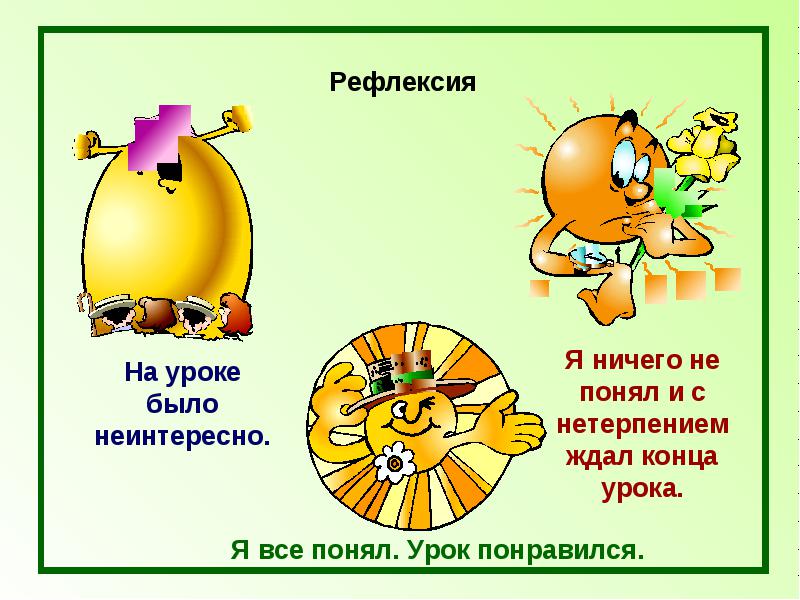 Спасибо за внимание, мне было очень приятно с вами  работать.